Prepared, Value-Added Food, and Product Sourcing 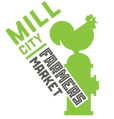 Please use this chart to describe the menu of items you will offer  throughout the season. **Only items listed on this sheet are approved to be sold at the market. Contact a market manager for information on adding new products  mid-season. All vendors wishing to sell edible products at MCFM (with the exception of produce) must  provide samples to the Vendor Product Review Committee before acceptance into the  Market. All products will be reviewed by the committee according to the same criteria and  standards.  Who prepares your products?  Where are your products prepared? (include address) Please list the products, ingredients, and sources for all your products. Add another page if  necessary. Menu Item Price Size (Ounces,  Grams, etc.)May June July Aug Sept OctMenu Item Ingredients Source Certified  Organic?Menu Item Ingredients Source Certified  Organic?